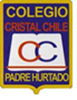 2.-PROTOCOLO LIMPIEZA Y DESINFECCIÓN   (Recomendado por Minsal)El presente documento indica, los materiales necesarios para la limpieza y desinfección al interior del colegio.Indicaciones Generales, de cada día:1.-Antes de la llegada de estudiantes y personal, el colegio estará desinfectado y sanitizado (24 horas antes de la llegada de los estudiantes), serán indispensables la limpieza de: sillas, mesas, suelo, puertas, llaves de salas, interruptores, citófonos, teléfono,  baños, candados, libros de clases, listas móviles, borrador, data, computador de la sala, Televisor, cámara  enchufes, estantes casilleros, barandas, escaleras, ósea todo objeto que sea de uso frecuente.2.- Una vez retirado el personal y estudiantes, el colegio tendrá que ser higienizado y desinfectado por completo. La limpieza debe ser prolija y segura para el personal, realizando las siguientes acciones:Proceso de limpieza: Mediante arrastre de materia orgánica e inorgánica., mediante fricción de las superficies con agua y detergente.Desinfección de superficies ya limpias: Con aplicación de líquidos desinfectantes a través de uso de rociadores, toallas, paños y trapeadores. Se recomienda por su fácil adquisición el hipoclorito de sodio al 5% (con una dilución de 1 lt. de agua por 4 cucharaditas de cloro), para superficies se recomienda Alcohol al 70 %.Cada sala deberá ser ventilada y sin estudiantes, cuando termine el bloque de clases, luego de su desinfección. Los basureros dentro de la sala deben ser vaciados constantemente y deben poseer una tapa, que evite el derrame de basura. Respecto de las cortinas, serán retiradas durante el tiempo que dure la actual situación sanitaria. Sanitización, debe ser realizado por personal municipal, 1vez a la  semana de manera profunda y llegando a todos los espacios. De los “Implementos necesarios del personal”: Dice el Código del Trabajo serán garantizados por cuenta del empleador.Es importante, concientizar que una vez que se vuelva a trabajar, TODA la comunidad educativa debe ayudar en mantener la limpieza del colegio.Del descarte de basura: antes de poner a disposición los basureros, se deben lavar con detergente, dejar secar y luego llevarlos a su lugar (todos deben tener tapa).Todo material que pueda ser termo-laminado lo será, para poder limpiarlo y desinfectarlo, terminada la jornada.Revisión permanente de las medidas de limpieza; Cada espacio del colegio deberá mantener a la vista una planilla de control. El personal de aseo deberá modificar sus turnos, a propósito de resguardar la limpieza del colegio.Respecto de la frecuencia de la limpieza se debe:Una vez terminado el día, el SUPERVISOR de cada área, velará por el correcto trabajo, dicha planilla tendrá que  ser archivada, en un lugar accesible ante la supervisión Ministerial a diario.PROCEDIMIENTO DE LIMPIEZA Y DESINFECCIÓN1 LIMPIEZA •	Programe las tareas para comenzar con aquellas áreas más limpias, para dirigirse hacia las áreas más sucias.•	Se debe efectuar la limpieza de las superficies, generando la remoción de materia orgánica e inorgánica, mediante la fricción con una solución de detergente o jabón, aplicando posteriormente abundante agua para eliminar la suciedad por arrastre.•	No limpie, desempolve o barra en seco, dado que puede distribuir material particulado con gotitas de virus en el aire. 2.-DESINFECCIÓN Superficies duras (no porosas)Para superficies tales como pasamanos, manijas, mesas, escritorios, equipos, maquinarias, herramientas, entre otros, considerar: •	Efectuada la limpieza, se debe aplicar el producto químico seleccionado mediante el uso de rociadores, toallas, paños de fibra, paños de microfibra o trapeadores, entre otros métodos.•	Se debe seguir las instrucciones de aplicación del fabricante, respetando los tiempos de inicio y término de la acción del agente desinfectante.Para las soluciones de cloro, garantice un tiempo de contacto de al menos 1 minuto, permitiendo una ventilación adecuada durante y después de la aplicación.•	No utilizar soluciones de cloro que tengan una preparación superior a las 12 horas, porque la concentración de cloro disponible disminuye con el paso del tiempo dada la evaporación que sufre.•	Se debe mantener funcionando la ventilación del recinto donde está aplicando el desinfectante. Si no existe un sistema de ventilación general, abra las ventanas y puertas existentes.•	Se debe prohibir fumar o ingerir alimentos durante la aplicación de estos productos.Superficies suaves (porosas)Para las superficies blandas (porosas) como piso alfombrado, tapetes y cortinas:•	Si es posible, se deben lavar los artículos de acuerdo con las instrucciones del fabricante utilizando agua cálida y el detergente apropiado para ellos, dejándolos secar completamente.•	De lo contrario, utilizar productos para la desinfección de superficies porosas aprobados por el Instituto de Salud Pública (ISP).ElectrónicaPara dispositivos electrónicos como tabletas, pantallas táctiles, teclados, controles remotos y similares (los cuales no deben ser humedecidos) considere el uso de cubiertas que permitan su desinfección periódica.•	Si no hay disponible una guía del fabricante, considere el uso de toallitas o aerosoles a base de alcohol que contengan al menos 70% de etanol para la desinfección. Seque bien las superficies para evitar la acumulación de líquidos.3.-RETIRO DE ELEMENTOS DE PROTECCIÓN PERSONAL Se debe capacitar en el retiro adecuado de los elementos protección personal, el que se debe realizar evitando tocar con las manos desnudas la cara externa (contaminada) de guantes y pechera, con la siguiente secuencia: •	Retirar pechera, buzo o cotona y guantes. En el caso de los guantes, sacar de a una mano tirando de los dedos del otro, introduciendo los dedos de la mano libre por el interior del guante, cuidando de no tocar el exterior.•	Retirar protección respiratoria y protección visual utilizada. La protección respiratoria se debe sacar tomándola por los elásticos o sujetadores, por la parte que queda atrás de la cabeza, sin tocar la máscara.•	Para el caso de los elementos protección personal reutilizables, estos se deben desinfectar utilizando de preferencia alcohol al 70% o con el mismo desinfectante utilizado en el proceso. Lo mismo debe hacerse con el calzado utilizado.•	Lavarse las manos con jabón o un desinfectante a base de alcohol por más de 20 segundos. •	No utilizar los productos químicos de limpieza para lavarse las manos.-4.- DISPOSICIÓN DE LOS RESIDUOS DERIVADOS DEL PROCESO •	Colocar todos los desechos generados en la limpieza y desinfección en una bolsa que luego debe ser introducida al interior de una segunda bolsa de material grueso y resistente.En principio, el protocolo del MINSAL referido a este procedimiento, asume que los residuos derivados de las tareas de limpieza y desinfección, tales como utensilios de limpieza y elementos protección personal desechables, se podrán eliminar como residuos sólidos asimilables, los que deben ser entregados al servicio de recolección de residuos municipal, asegurándose de disponerlos en doble bolsa plástica resistente, evitando que su contenido pueda dispersarse durante su almacenamiento y traslado a un sitio de eliminación final autorizado.En el caso de existir otros residuos derivados del proceso de desinfección, tales como residuos infecciosos o peligrosos, estos se deben eliminar conforme a la reglamentación vigente para estos tipos de residuos: D.S. N° 6/2009 del MINSAL, Reglamento Sobre el Manejo de Residuos de Establecimientos de Atención de Salud (REAS) [11], o D.S. N° 148/2004 del MINSAL, Reglamento Sanitario Sobre el Manejo de Residuos Peligrosos, según corresponda.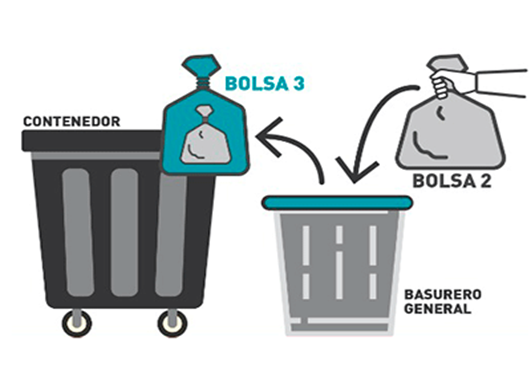 Materiales: Artículos de LimpiezaJabón y Alcohol gelDispensador de jabón y de alcohol gelPapel secante en rollosDispensador de papel secante para rollosPaños de limpieza desechablesBaldes para realizar diluciones de productos de limpieza y desinfección.Palas.EscobillonesTraperosProductos Desinfectantes:Soluciones de Hipoclorito de Sodio al 5%Alcohol gelAlcohol	etílico	70%	(para	limpieza	de	artículos electrónicos: computadores, teclados, materiales inertes)Otros desinfectantes según especificaciones ISPArtículos de Protección Personal:Materiales DesinfectantesMascarillas. Todo el personalGuantes para labores de aseo desechables o reutilizables, resistentes, impermeables y de manga larga (no quirúrgicos).Traje Tyvek, pecheras desechables o reutilizables para el personal de aseoPecheras desechables, para todo el personal.Botiquín básicoEs importante señalar que el protocolo de desinfección del MINSAL tiene una leve orientación a privilegiar el uso del cloro doméstico, ya que habitualmente, es un producto de fácil acceso. La concentración de Hipoclorito de Sodio varía del cloro comercial, por lo tanto, es muy importante observar la concentración que se señala en la etiqueta del envase.Si se requiere utilizar otro desinfectante ya sea de uso doméstico o industrial, se debe asegurar que esté registrado en ISP y se deben seguir las recomendaciones de uso definidas por el fabricante y ratificadas por el ISP en el registro otorgado, las cuales están en la etiqueta y que indican la dilución que se debe realizar para la desinfección de superficies.Frecuencia de limpiezaDiariaMesas, sillas, salas de clases, sala de profesores sala PIE., sala de arte, biblioteca, sala de enlace, oficinas, comedor de profesores y de estudiantes  baños y todos los espacios comunes.Múltiples vecesManillas, interruptores de luz, pasamanos, ,bebedero, baños, Entre usosJuegos,  materiales pedagógicos concretos, tableros, teléfonos